National Cancer Institute (NCI) Division of Cancer Prevention (DCP) – US-Latin American-Caribbean HIV/HPV Cancer Prevention Clinical Trials Network (ULACNet)Minimum Data Set Instructions and GuidelinesVersion ControlQuestions and CommentsIf you have any questions or comments regarding the Minimum Data Set (MDS) or the process for submitting your MDS submission to the Division of Cancer Prevention (DCP) via the ULACNet Management System, please contact the DCP Protocol Information Office (PIO) by phone 240-276-7130 or email nci_dcp_pio@mail.nih.gov and copy ulacnet@imsweb.com. mailto:ContentsThe Division of Cancer Prevention 	1Minimum Data Set 	1Instructions and Guidelines	1Questions and Comments	3Account Creation	3Contents	41.MINIMUM DATA SET (MDS) INSTRUCTIONS	51.1 Overview 	51.2 Responsibility for Submission	51.3 Data Requirements	51.4  MDS Submission Schedule	61.5 Initial MDS Submission Dates	61.6 MDS Submission Period 	71.7 Methods of MDS Submission 	71.8 Account Creation 	72.FILE FORMAT INSTRUCTIONS	82.1 Introduction	8Appendix I - Minimum Data Set Table	9Appendix II - GLOSSARY	14MINIMUM DATA SET INSTRUCTIONS Overview The Minimum Data Set (MDS) is a collection of pre-specified administrative, participant demographic and adverse event (AE) data that serves as a primary source of information for the National Cancer Institute (NCI), Division of Cancer Prevention (DCP) supported clinical trials, including those from the US-Latin American-Caribbean HIV/HPV Cancer Prevention Clinical Trials Network (ULACNet). The MDS is routinely collected and reviewed by DCP, and routinely reported to NCI's Clinical Trials Reporting Program which maintains a comprehensive database of information on all NCI-supported interventional clinical trials. Responsibility for SubmissionEach Partnership Center is responsible for the MDS submissions for each study.   Data RequirementsThe MDS consists of those administrative, participant demographic and adverse event data elements specified by DCP. The definition, valid values and other details for each required MDS data element are consistent with the National Cancer Institute’s Cancer Data Standards Registry and Repository (caDSR) and are listed in Appendix 1 (Minimum Data Set Table) of this document. Some data elements may be left blank when the data element is not applicable to be collected for a protocol.  The MDS includes the following data elements as defined in Appendix 1 including clarifications of the use of some elements for screening studies.DCP Protocol Number (ULACNet-XXX)Submission DateReport Cut-off DateCurrent Trial StatusCurrent Trial Status DateName of Person Submitting the DataSubmitter Telephone NumberSubmitter Email AddressParticipant IdentifierParticipant Zip CodeParticipant Country CodeParticipant Birth DateParticipant GenderParticipant RaceParticipant EthnicityInformed Consent DateScreen 1 DateScreen 2 DateRegistration DateRandomization DateEligibility StatusParticipant Enrollment DateRegistering Consortium (CTEP ID for lead academic organization of the Partnership Center)Registering InstitutionParticipant Method of PaymentTreatment Assignment Code (TAC)Date Agent Started (or screening intervention start date for screening studies)Agent End Date (or screening intervention end date for screening studies)Off Study DateOff Study ReasonReason Off Study Other, SpecifyAdverse Event (AE) Verbatim TermMedDRA System Organ Class (SOC)CTCAE TermAE GradeAE AttributionReported as a serious adverse event (SAE)?Event Onset DateEvent End DateDropped Due to an adverse event (AE)?Outcome  MDS Submission ScheduleMDS submissions are due monthly.  Files should be successfully submitted by the 10th of each month.  Each submission should include all required data available on the last day of the month preceding the monthly MDS due date (see the chart in Section 1.5). This date is defined as the Report Cut-off Date. All MDS submissions must be cumulative, i.e. all data collected for a study from its approval date to the specified report cut-off date must be included in each submission. Initial MDS Submission DatesThe first MDS submission is due the 10th day of the second month after DCP Final Study Approval. Guideline for initial submission: MDS Submission Period MDS submissions are required monthly until a study reaches a status of ‘Complete’ or ‘Administratively Complete’.  These statuses are defined as follows: Complete -Study has been closed to accrual, all participants have completed treatment or intervention and the study has met its primary objectives.  Administratively Complete -The protocol has been completed prematurely (e.g., due to poor accrual, insufficient drug supply, Investigational New Drug (IND) Application closure).An MDS submission is required if a study has been closed to accrual and intervention but the primary objective has not been met, or if a study has been approved but has not yet been activated.    Methods of MDS Submission All MDS submissions must be submitted electronically in a standardized format using the ULACNet Management System located at https://applications.prevention.cancer.gov/ulacnet.  Each electronic file must contain only the required cumulative data for a single study.  Electronic files that contain data for multiple studies will not be accepted.   Please refer to Section 2 for the specific electronic file format requirements.  Account Creation To obtain an account in the ULACNet Management System, please contact ulacnet@imsweb.com. They will need the following information to create an account. User’s full nameUser’s organizationEmail addressTelephone numberFILE FORMAT INSTRUCTIONS IntroductionThe MDS submission is designed to populate the DCP database from a single comma-delimited file that is electronically submitted to DCP.  A sample of the required file format is shown below.  CSV file opened in Notepad (comma delimited file)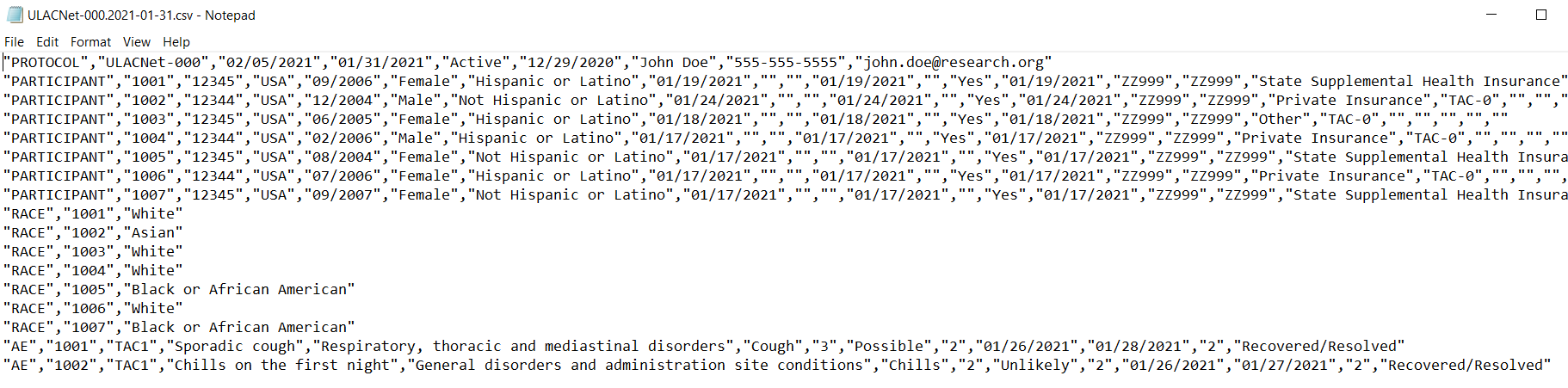 CSV file opened in ExcelDo not double-click a CSV file to view it in Excel because Excel will make assumptions about your data and may format it incorrectly. Instead, you should open Excel, go to the Data tab, and choose “From Text/CSV” to import the file.  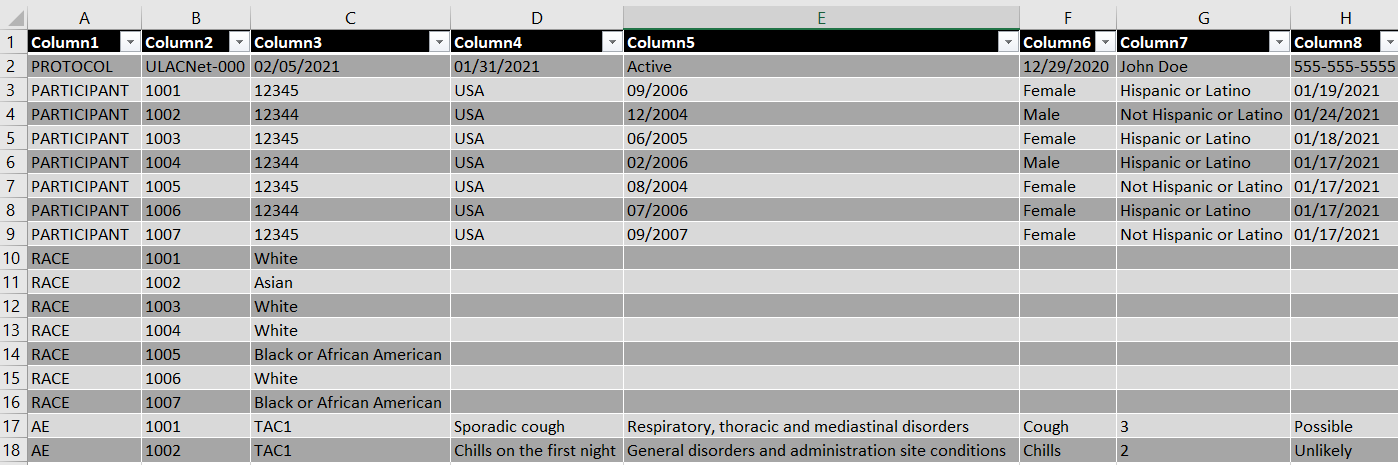 Appendix I - Minimum Data Set TableAppendix II - GLOSSARYAE – Adverse EventCaDSR - Cancer Data Standards Registry and RepositoryCTCAE - Common Terminology Criteria for Adverse EventsDCP – Division of Cancer PreventionFTP – File Transfer ProtocolIND - Investigational New Drug ApplicationMDS – Minimum Data SetNCI – National Cancer InstituteOMB – Office of Management and BudgetPIO – Protocol Information OfficeSAE – Serious Adverse EventSOC - System Organ ClassTAC – Treatment Assignment CodeDateAuthor(s)Version and Changes1/27/2021DCP and IMS1.04/27/2022DCP2.0 Clarification of data elements for screening studies, minor edits Date of DCP ApprovalFirst MDS Due DateReporting PeriodJanuaryMarch 10Approval – February 28 (29)FebruaryApril 10Approval – March 31MarchMay 10Approval – April 30AprilJune 10Approval – May 31MayJuly 10Approval – June 30JuneAugust 10Approval – July 31JulySeptember 10Approval – August 31AugustOctober 10Approval – September 30SeptemberNovember 10Approval – October 31OctoberDecember 10Approval – November 30NovemberJanuary 10Approval – December 31DecemberFebruary 10Approval – January 31Collection TableData ElementDefinitionPermissibleData TypeField Size – max and min, if appropriateCancer Data Standards Registry and Repository (caDSR) Public IDProtocolDCP Protocol NumberThe unique alphanumeric identifier assigned to a protocol by the Division of Cancer Prevention (DCP)Character35,1977 v3.0ProtocolSubmission DateThe date on which the report is to be submittedMM/DD/YYYYDate10ProtocolReport Cut-off DateThe end date of the reporting intervalMM/DD/YYYYDate102992 v4.0ProtocolCurrent Trial StatusThe current status of a clinical studyActiveAdministratively CompleteApprovedClosed to AccrualClosed to Accrual and InterventionCompleteTemporarily Closed to AccrualTemporarily Closed to Accrual and InterventionWithdrawnCharacter502518475 v1.0ProtocolCurrent Trial Status DateThe date that the current trial status became effectiveMM/DD/YYYYDate102200228 v1.0ProtocolName of Person Submitting the DataThe legal name of the person who is submitting the dataCharacter872006163 v1.0ProtocolSubmitter Telephone NumberThe telephone number where the person completing/submitting the report can be reachedCharacter20,72200276 v1.0ProtocolSubmitter Email AddressThe email where the person completing/submitting the report can be reachedCharacter1002200278 v1.0Participant; Race; AE Participant IdentifierThe unique numeric or alphanumeric identification assigned to a participant in a clinical trial or research studyCharacter202003301 v4.0ParticipantParticipant Zip CodeThe string of characters used to identify the five-digit zone improvement plan (ZIP) code and the four-digit extension code (if available) that represents the geographic segment that is a subunit of the ZIP code, assigned by the U.S. Postal Service to a geographic location to facilitate mail delivery; or the postal zone specific to the country, other than the U.S., where the mail is deliveredCharacter152179606 v2.0ParticipantParticipant Country CodeThe code that represents the country where the addressee is locatedAlphanumeric3,32179605 v1.0ParticipantParticipant Birth DateThe month and year on which the person was bornMM/YYYYDate7793 v5.1ParticipantParticipant GenderText designations that identify gender.  Gender is described as the assemblage of properties that distinguish people on the basis of their societal roles [Identification of gender is based upon self-report and may come from a form, questionnaire, interview, etc.]Female Male UnknownUnspecifiedCharacter13,42200604 v3.0ParticipantParticipant EthnicityThe text for reporting information about ethnicity based on the Office of Management and Budget (OMB) categoriesHispanic or LatinoNot Hispanic or LatinoUnknownNot ReportedCharacter22,72192217 v2.0ParticipantInformed Consent DateThe date on which the patient/participant/legal representative agrees OR disagrees to participation in a protocol, treatment, or other activity by signing an informed consent documentMM/DD/YYYYDate10656 v4.0ParticipantScreen 1 DateDate participant completes Screen 1. This is the step to determine study eligibility for the potential participant. For studies where the intervention is a screening procedure, this is not the date the participant undergoes the first screening procedure.MM/DD/YYYYDate102184691 v1.0ParticipantScreen 2 DateDate participant completes Screen 2. This element is not often used for ULACNet and may be left blank.MM/DD/YYYYDate102184691 v1.0ParticipantRegistration DateThe date the patient was enrolled on the protocolMM/DD/YYYYDate102171 v4.0ParticipantRandomization DateDate of a process used in therapeutic trials or other research endeavors for allocating experimental subjects, human or animal, between treatment and control groups, or among treatment groups  MM/DD/YYYYDate8,42182072 v1.0ParticipantEligibility StatusThe yes/no indicator that asks the investigator to stipulate whether the participant is eligible for inclusion on this protocolYesNoCharacter7,21235 v4.0ParticipantParticipant Enrollment DateThe date the participant is accepted into the study.  The study site may also be notified to the treatment arm and Study Participant Identifier on this dateMM/DD/YYYYDate102746541 v1.0ParticipantRegistering ConsortiumThe designation of a consortium that will be officially recorded as the registering consortium for the studyCharacter52813153 v1.0ParticipantRegistering InstitutionCode that uniquely identifies the institution where the research participant was registered in a clinical trialCharacter102003307 v4.0ParticipantParticipant Method of PaymentText term for an entity, organization, government, corporation, health plan sponsor, or any other financial agent who pays a healthcare provider for the healthcare service rendered to a person or reimburses the cost of the healthcare servicePrivate Insurance MedicaidMedicaid and MedicareMilitary Sponsored (including CHAMPUS & TriCare)Veterans SponsoredNo Means of Payment (No Insurance)MedicareMedicare and Private InsuranceSelf-Pay (No Insurance)Managed Care/MedicareState Supplemental Health InsuranceMilitary or Veterans Sponsored, NOSOtherUnknownCharacter502865130 v1.0Participant, AETreatment Assignment Code (TAC)A coded value representing a treatment assigned to be uniformly administered to a group of study subjects for separate statistical analysisCharacter10,11967 v4.0ParticipantDate Agent StartedThe start date for the administration of the agent intervention. For screening studies, this is the date the participant undergoes the first screening procedure.MM/DD/YYYYDate83028744 v1.0ParticipantAgent End DateThe end date for the administration of the agent intervention. For screening studies, this is the date the participant undergoes the last screening procedure. If there is only one screening procedure, the “Agent End Date” will be the same date as the “Date Agent Started”.MM/DD/YYYYDate83028746 v1.0Participant Off Study DateThe date when the participant is removed from the protocol, i.e., is not being followed and will not be retreatedMM/DD/YYYYDate8,42003605 v3.0Participant Off Study ReasonChoice of reasons for removing a participant from a clinical trialAdverse EventDeath Disease ProgressionLost to follow-upOther, specifyParticipant WithdrawalParticipant Refused Follow-upPhysician DecisionProtocol Defined Follow-up CompletedProtocol Violation Study Complete IneligibleCharacter502979313 v1.0Participant Reason Off Study Other, SpecifyThe text that describes the reason the participant went off studyCharacter2002182613 v1.0RaceParticipant RaceThe text for reporting information about race based on the Office of Management and Budget (OMB) categoriesAmerican Indian or Alaska NativeAsianBlack or African AmericanNative Hawaiian or Other Pacific Islander Not ReportedUnknownWhiteCharacter41,52192199 v1.0AEAdverse Event (AE) Verbatim TermThe text that describes the adverse event word for word as described by the participantAlphanumeric2002188132 v1.0AEMedDRA System Organ Class (SOC)Text term to represent the highest level of a terminology distinguished by anatomical or physiological system, etiology, or purpose, and referencing an international medical terminology (Medical Dictionary for Regulatory Activities) version 12.0, designed to support the classification, retrieval, presentation, and communication of medical information throughout the medical product regulatory cycle. Character802943864 v1.0AECTCAE TermText that represents the Common Terminology Criteria for Adverse Events lowest level term name for an adverse eventCharacter843125302 v1.1AEAE GradeNumeric representation of the intensity/severity of an unfavorable and unintended sign (including an abnormal laboratory finding), symptom, syndrome, or disease, temporally associated with the use of a medical product or procedure, regardless of whether or not it is considered related to the product or procedure (attribution of unrelated, unlikely, possible, probable or definite)0 = Absent Adverse Event1 = Mild Adverse Event2 = Moderate Adverse Event3 = Severe Adverse Event4 = Life-threatening Adverse Event5 = Death Related to Adverse Event Character1,12944515 v1.0AEAE AttributionRelation of the causality between the treatment modality and the specific adverse event UnrelatedUnlikelyPossibleProbableDefiniteCharacter10,11285 v3.0AEReported as SAE?The code representing whether the event was reported as a Serious Adverse Event1 = Yes2 = NoCharacter1,12182930 v1.0AEEvent Onset DateThe date on which the adverse event was first evidentMM/DD/YYYYDate 8,42744993 v1.0AEEvent End DateThe last or final date of an adverse event, described using a date or a text response such as Ongoing or UnknownMM/DD/YYYYDate82189843 v1.0AEDropped due to AE?Did the participant stop participation due to AE1 = Yes2 = NoCharacter12683534 v1.0AEOutcomeThe final status of the participant related to the adverse eventRecovered/Resolved Recovering/ResolvingNot Recovered/Not ResolvedRecovered/Resolved with SequelaeFatalUnknown Character332746517 v1.0